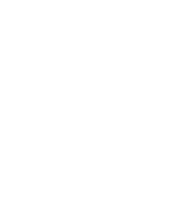 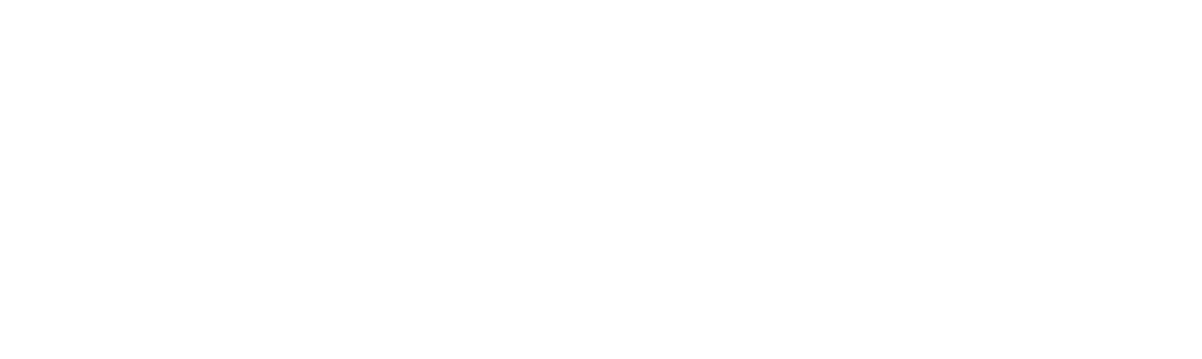 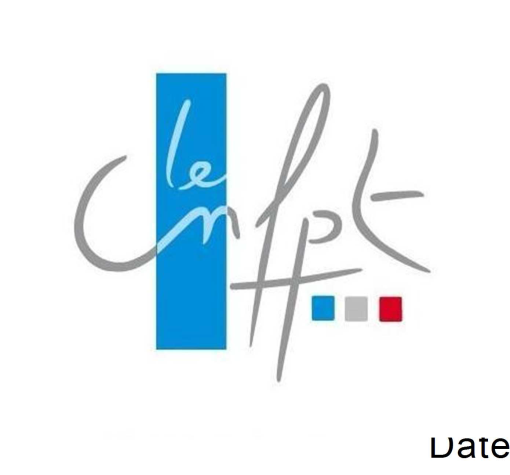 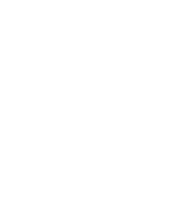 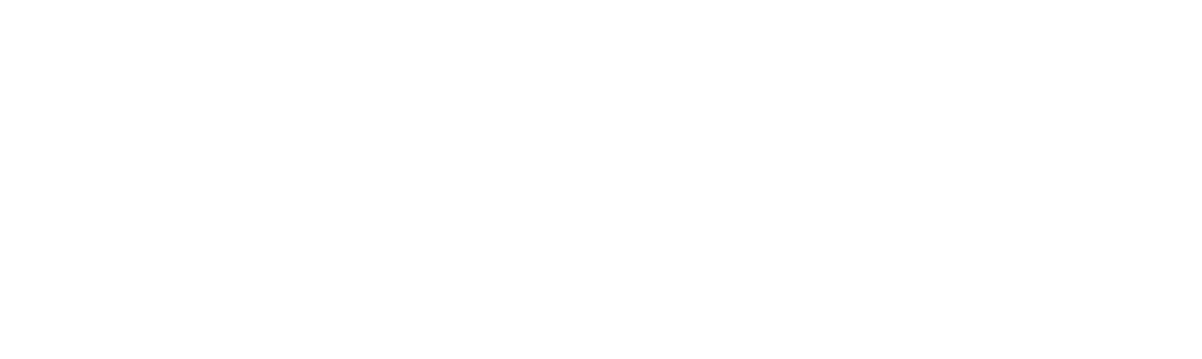 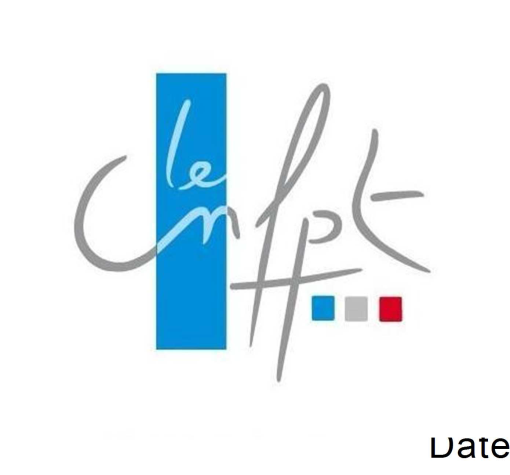 LE CANDIDATMme M Nom marital : ..............................................Nom patronymique : .......................................................Prénom : ...............................................................Date de naissance .................................................Lieu de naissance et département ................................................. Adresse    personnelle      ......................................................................................................................................................Code    postal................  Ville   .............................................................................................................................................Tél personnel .................. Courriel personnel .....................................................................................................Tél professionnel ............ Courriel professionnel .................................................................................................Niveau d’études .....................................................Diplôme le plus élevé (joindre justificatif)........................................SITUATION PROFESSIONNELLE DU CANDIDATService d’affectation : ..................................................................................................................................................... Intitulé du poste occupé :......................................... Date d’entrée dans le poste : .....................................................Situation statutaire :	Stagiaire	Titulaire	Non titulaire	AutresGrade : ................................................. Date de nomination dans le grade : .................................................................Page 1 sur 4L’EMPLOYEURNom de la collectivité...................................................................................................................................................... Nombre d’habitants dans le cas d’une commune ou EPCI : .......................................................................................... Adresse    :     ........................................................................................................................................................................Code postal……………………………Ville…………………………………………….Tél : ...............................................�DESCRIPTION DE POSTEA l'aide des rubriques ci-dessous, décrivez votre poste actuelPage 2 sur 4Page 3 sur 4Avis exprimé par le responsable hiérarchique :................................................................................................................................................................................................................................................................................................................................................................................................................................................................................................................................................................................................................................................................................................................................................................Dossier d’inscription à retourner avant le mercredi 31 juillet 2020 – 17 heures à :INSET D’ANGERS       Rue du nid de pie       49000 AngersPage 4 sur 4